VJERONAUKZADATAK: PREPIŠI NASLOV I TEKST ISPOD SLIKE U BILJEŽNICU IOBOJI MAJKU TEREZIJU.SVETA MAJKA TEREZIJA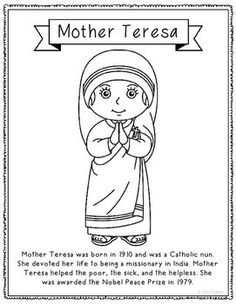 SVETA MAJKA TEREZIJA SLUŽILA JE SIROMAŠNIMA, BOLESNIMA, SIROČADI I UMIRUĆIMA.